                                      Petición número .................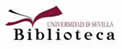 SOLICITUD DE REPRODUCCIÓN DE OBRAS DE FONDO ANTIGUO Y DOCUMENTOS DEL ARCHIVO HISTORICO PARA ESTUDIO O INVESTIGACIONVER DORSOEn ....................................................., a .............., de ..................................., de....................Fdo.:Biblioteca de la Universidad de Sevilla. C/San Fernando, 4. 41004 Sevilla. Tfno.:954 55 78 81. Fax: 954 55 11 35.Correo electrónico: epenalver@us.eshttp://bib.us.esD./Dª.................................................................................................................................................con DNI/Pasaporte...........................y domicilio en.........................................................................Calle.. ..................................................................................., Nº................, C.Postal.....................Tfno......................... Fax..................................e-mail.............................................................…….Profesión...........................................................................................................................................Centro de trabajo.....................................................................Tfno..................................................Desea reproducción de la obra indicada, exclusivamente con fines de investigación o estudio, y declara bajo su responsabilidad que no hará uso comercial de la misma.Solicita autorización para publicar como ilustraciones de su trabajo:...............................................................................................................................Se compromete a mencionar a esta Biblioteca en las citas o referencias de los libros o documentos que se reproduzcan, y a enviar toda publicación a la que éstos den lugar, o al menos su referencia bibliográfica.DATOS DE LA OBRA SOLICITADAAutor...............................................................................................................................................Título...............................................................................................................................................Lugar de impresión........................................................................................................................Editor/Impresor.............................................................................................................................                                                     Año....................................                       Volumen...........................       Signatura:....................REPRODUCCIONES QUE SOLICITA Libro completo.Páginas sueltas: Volumen.................Páginas............................................................................................................................................TIPO DE REPRODUCCIÓN:                PRESUPUESTO APROXIMADO:      CD-ROM                 ............... €  (Más gastos de envío)  DVD                         ............... €  (Más gastos de envío)  Papel                        ................ €  (Más gastos de envío) Correo electrónico* ................ €*Sólo para menos de 5 imágenes.Formato:       TIFF              JPEGEscala:           Grises            Binaria-------------------------------------------------------------------------------------------------------------------Gastos de envío: España: 3.90 € | CCEE: 9.91 € | Otros países: 13.22 €--------------------------------------------------------------------------------------------------------------------FORMA DE PAGO Contado	 Contra reembolso	 Transferencia*                                                        ¿Enviar?:  Sí.	 No.	                               OBSERVACIONES*Transferencia a cuenta 0049-25-88-71-2114197826.                                                         Si realiza la transferencia desde el extranjero, indique: IBAN: ES60. SWIFT: (BIC) BSCHESMM¡Atención: no realizar la transferencia hasta no haber recibido la factura!TARIFASLibros no digitalizados-Imagen digital en CD-ROM...........................................0’20 € (+ 1’80 € por CD-ROM, )-Copia en papel de imagen digital...................................0’25 €	-Imagen digital enviada por correo electrónico*..............0’20 € Libros ya digitalizados-Imagen digital en CD-ROM...........................................0’15 € (+ 1’80 € por CD-ROM) -Copia en papel de imagen digital...................................0’20 € -Imagen digital enviada por correo electrónico*.............0.15 €*(Sólo se enviarán imágenes por correo electrónico cuando sean menos de 5)Por favor, indiquen en este recuadro el nombre y la dirección a la que desean se les haga el envío: